Remember The SnuggieWilson Adams / Facebook PostRemember the "Snuggie" craze?  An entire nation got excited over a bathrobe worn backwards. 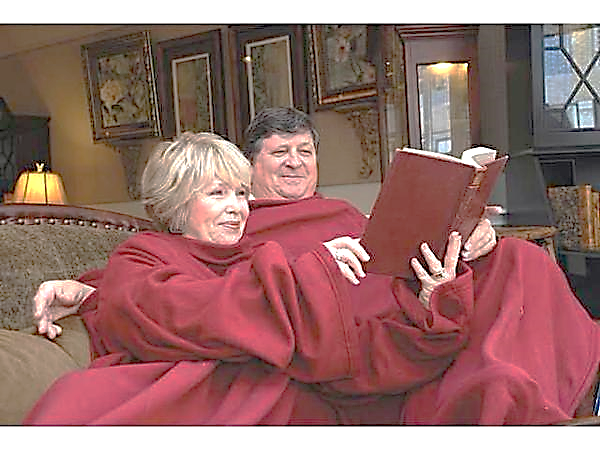 	Sadly, a lot of us buy into "Snuggie" teaching.  We decide that Christianity is about making everyone feel warm and fuzzy.  As a result, sermons get sanitized, Scripture gets edited and the cross gets covered.	You have to cover the cross or else you could get a splinter.  And splinters hurt. The result:		We preach about salvation, but not surrender.
		We preach about forgiveness, but not repentance.
		We preach about living for Jesus, but not dying to self.	Dying to self... It's easy to teach parts of Scripture that point a finger at others (the goal is for me to feel good, right?) rather than confront the "self" that needs to step up.	Jesus didn't come to smooth over the rough parts of the cross.  He came to die on it.  He came to challenge you to carry it.	"If any wish to follow Me, let him deny self and take up his cross..."  WARNING: cross carrying is hard and... you will get splinters.